Конспект лекции для участников проекта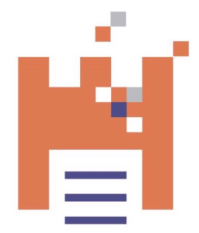 «Школа Лидера в образовании. Территория:Омск»Лекция №1. Компетенции лидера.Конспект.Как-то раз Генри Форд созвал руководителей, которые возглавляли отделы в его компании, и внезапно отправил их в морской круиз по Карибскому морю на две недели. Когда отпуск закончился, и руководствующие лица прибыли на рабочие места, их ждал сюрприз. Некоторые из них были повышены, а некоторые – уволены. По какой причине?Генри Форд не зря прослыл умелым бизнесменом и гением. Внезапный отпуск своим сотрудникам он устроил по разработанному плану, чтобы посмотреть, как будут трудиться их команды самостоятельно. Тех руководителей, чьи отделы в их отсутствие показывали эффективные результаты, он повысил: это значит, что они смогли грамотно организовать работу. Если команда без управленца работала неудовлетворительно, это говорило о том, что он не смог справиться со своими обязанностями. Эти менеджеры были уволены.Именно таким способом предприниматель оценил профессионализм руководителей своей компании. Какими же качествами должен обладать успешный управленец, чтобы не оказаться в числе «тех, кого после круиза уволил Генри Форд»?

Рассмотрим ТОП-5 компетенций современного «босса», грамотного руководителя и организатора.1. ЛидерствоИстинный «капитан бизнеса» – уверенный человек, лидер, способный оперативно принимать решения в вопросах любой сложности. «Кем является такой человек для других? Гарантом успеха. Причем совершенно не важно, как он его обеспечивает: указывает им путь, организует работу, занимается грамотной расстановкой кадров, воодушевляет или просто присутствует. Важно то, что при его лидерстве люди двигаются от успеха к успеху, сталкиваются лишь с временными неудачами, которые перерастают в еще больший успех» (Владимир Тарасов).Управленческие компетенции руководитель-лидер постоянно развивает и совершенствует, день ото дня черпает новую информацию и оттачивает полученные навыки на практике. Умелый «босс» знает, как эффективно влиять на команду. При внедрении новых методик ведет сотрудников за собой, направляет их. Ставит перед собой конкретные цели и упорно достигает их.Успеха достигнет человек, который способен применить несколько разновидностей лидерства. Это может быть вдохновляющее лидерство, ответственное, неавторитарное или стратегическое.Возможно, в какой-то сфере необходима форма лидерства в виде проявления уважения, завоевания доверия. Управленцу нужно чувствовать, лидерство какого именно рода будет иметь наибольшую эффективность в управлении его компанией.Выделим несколько типов лидерства:целевое (лидер выступает в роли ведущего, направляющего людей к общей цели);процессное (когда дело в конкретном провождении времени. Само существование в роли ведомого дает человеку какие-то бонусы: интересные дела, развитие, обучение и пр.);тотальное ( лидер для этой группы во всех делах является таковым);ситуативное (человек становится лидером, когда наступает его час, момент проходит, и этот лидер уже неугоден);рациональное (люди, идущие за лидером, понимают, почему они идут за этим лидером, что их ждет и т. д);смешанное (цель в этом лидерстве не такая увлекающая, но сам по себе процесс дает ведомым какие-то бонусы).Сунь-Цзы говорил об идеальном руководителе, лидере, как об огне – к нему невозможно приблизиться, но он притягивает людей, умеет быть интересным, побуждает к поступкам, обладает манкой харизмой.

«Лидер – это «огонь», освещающий тропу в темном лесу. Он согревает, защищает, но может обжечь, если подойти к нему очень близко. Лидер активизирует синергетический эффект и является «ароматной приправой к пресному блюду». С ним любое управление становится «вкуснее», обретает смысл и правильный Путь».2. Стратегическое мышлениеЭта компетенция руководителя ценится сегодня, как никогда. Она проявляется в нестандартном подходе к решению задач, склонности к декомпозиции, прогнозированию. Руководитель способен быстро ориентироваться и приспосабливаться к изменяющейся ситуации, внедрять новые методики, подходы, генерировать интересные, новаторские идеи.

Такой руководитель тщательно формирует свою картину мира, находит в ней изъяны и неточности, признает их, и даже больше – использует как «трамплин» для роста управленческих компетенций. Он умело применяет и дозирует контроль, опирается на выстроенную систему контроля и координирования. Способен мыслить глобально, быть дальновидным и видеть перспективы – именно это помогает ему планировать ключевые задачи и направлять деятельность компании в нужном русле.3. Технологические и технические компетенцииПрофессионализм управленца, полная осведомленность в нюансах работы, знание технологических особенностей конкретной отрасли – ключевые навыки руководителя. Он не только знает тонкости и характеристики производственных процессов, но и может продемонстрировать эффективные способы их выполнения. В работе нацелен на оптимизацию рабочих процессов, использует действенные методики, позволяющие достичь поставленных целей.

Опытный управленец профессионально владеет техниками коммуникаций, использует современные технологии, позволяющие упростить рабочие процессы. Эффективно управляет всеми ресурсами, рационально распоряжается собственным временем. Создает в коллективе стандарты ответственности, что помогает ему правильно распределять обязанности, а также делегировать полномочия.4. Организаторские способности, работа в командеСпособность руководителя сформировать единую, слаженную команду позволяет ему создать крепкий каркас компании. Основополагающая компетенция руководителя – умение и желание работать в команде, применяя эффективные механизмы мотивации, систему поощрений и внутреннего контроля. Грамотный управленец является авторитетом, примером для подражания сотрудников. Формирует правила, устанавливает режим и сам беспристрастно следует ему. Он создает благоприятную атмосферу в команде, а также комфортные условия для работы и умеет влиять на социально-психологический климат в коллективе.«Чтобы мотивировать людей, нужно знать, чего они хотят, что для них важно. Деньги, карьера, личное развитие? Знайте тех, с кем вы работаете, общайтесь с ними. Тогда вы сможете предугадать запросы и желания вашего работника»             Владимир ТарасовЭффективный управленец знает сильные и слабые стороны каждого сотрудника, анализирует их способности и учитывает при расстановке кадров в выполнении приоритетных и второстепенных задач. Хороший руководитель понимает важность квалификационного роста для персонала, поэтому своевременно внедряет систему обучения кадров с учетом приоритетных зон развития.5. Собственная эффективностьУмение общаться, способность правильно «подать» себя, присутствующий дар убеждения и точность выражения мыслей – ключевые компетенции руководителя в любой сфере бизнеса. Для того чтобы убеждать «массы», эффективно вести переговоры внутри компании и вне ее, необходима немалая гибкость ума. Чтобы грамотно проводить собрания, удерживать внимание аудитории и уверенно вести группу в нужном направлении, необходимо вырабатывать умение преподнести информацию, а также практиковать навыки управления эмоциями и быстро анализировать ситуацию.Действуй, работай, не останавливайся!«Чтобы быть настоящим лидером, ты должен быть готов потерять все. Лидер держит удар и падает, если упал. Конечно, ты не обязан настраиваться на падение, но должен быть к нему готовым. Тот, кто падает и поднимается и есть большой лидер, который избрал Великий Путь»Владимир ТарасовРуководитель, который в условиях меняющегося рынка и нестабильных условий социальной среды находит правильные решения и продвигает свои компанию вперед, обязательно завоюет авторитет и получит лучшую награду. Эффективный лидер, который будет вести свою команду к успеху, вырабатывает результативные управленческие приемы и навыки, помогающие ему в работе и в жизни.

Он знает все о мире бизнеса, сможет подстроиться под его изменчивый ход и внезапные катаклизмы рынка. Он непрерывно учится и направляет других. Но самое главное – такой руководитель настроен на позитивное управление, вселяет уверенность в людей и заряжает энергией тех, кто помогает ему, поддерживает его миссию и идет с ним рука об руку на протяжении всего Великого Пути.